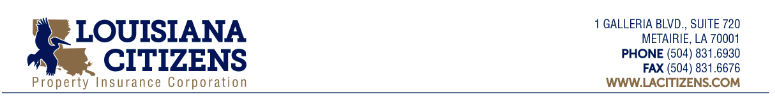 February 11, 2022TO: 	ALL MEMBERS OF THE BOARD OF DIRECTORS FOR THE LOUISIANA CITIZENS PROPERTY INSURANCE CORPORATION AND THE PUBLICRE:	LOUISIANA CITIZENS PROPERTY INSURANCE CORPORATION	REGULAR BOARD OF DIRECTORS MEETING	THURSDAY, MARCH 10, 2022 AT 1:00 P.M.Ladies and Gentlemen,A regular meeting of the Board of Directors for the Louisiana Citizens Property Insurance Corporation will be held on Thursday, March 10, 2021.  The meeting will be conducted at the offices of the Department of Insurance located at 1702 N. Third Street, Baton Rouge, Louisiana in the Hearing Room on the first floor of the Poydras Building. The meeting will commence at 1:00 P.M.  Mr. Nicholas Lorusso, Chairman, will preside over the meeting.The following Agenda outlines the topics to be considered by the Board.  Note that the Board may convene in Executive Session to consider one or more of these topics.  Any formal action taken by the Board will be in open public session.     Agenda:      Call to Order					         		Lorusso1.	Chairman’s Report     				        		Lorusso2.	Minutes of Prior Meeting				         	Harper    3.	 CEO Report						         	 NewberryA)	Overview (Newberry)	i) 2022/2023 Reinsurance Update (Voteable)	ii)Personal Lines Rate Filing Update (Voteable)B)	Financials (Sciortino) (Voteable)	i) 2021 Year End Financials and Management Book	ii) 2021 Yellow Book C)   2021 Audit Update (Sciortino)D)   Complaints (Harper)	4.	Executive Session					      		NOTE: Any formal action taken by the Board will be in open public session.		Litigation UpdateHR Complaint(s) Update  Adjourn  Yours very truly,  Paige M. Harper  General Counsel/Chief Administrative Officer and Corporate Secretary